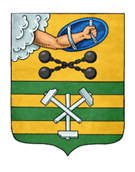 ПЕТРОЗАВОДСКИЙ ГОРОДСКОЙ СОВЕТ24 сессия 28 созываРЕШЕНИЕот 5 июня 2019 г. № 28/24-479Об утверждении требований к установке вывесок на фасадах зданий, строений и сооружений на территорииПетрозаводского городского округаНа основании статьи 45.1 Федерального закона от 06.10.2003 № 131-ФЗ «Об общих принципах организации местного самоуправления в Российской Федерации», Закона Российской Федерации от 07.02.1992 № 2300-1 «О защите прав потребителей», в соответствии с подпунктом 7.11 пункта 7 статьи 4, пунктом 3 статьи 25 Правил благоустройства, обеспечения чистоты и порядка в Петрозаводском городском округе, утвержденных Решением Петрозаводского городского Совета от 03.06.2014 № 27/27-414, Петрозаводский городской Совет РЕШИЛ:1. Утвердить Требования к установке вывесок на фасадах зданий, строений и сооружений на территории Петрозаводского городского округа согласно приложению к настоящему Решению.2. Вывески, установленные на территории Петрозаводского городского округа, подлежат приведению в соответствие с настоящим Решением в следующие сроки:2.1. В течение 3 (трех) месяцев со дня официального опубликования настоящего Решения в отношении вывесок, установленных на территории Петрозаводского городского округа, ограниченной берегом Онежского озера, полотном Октябрьской железной дороги, рекой Лососинкой, рекой Неглинкой.2.2. В течение 6 (шести) месяцев со дня официального опубликования настоящего Решения в отношении вывесок, установленных на иной территории Петрозаводского городского округа.3. Настоящее Решение вступает в силу со дня официального опубликования.Председатель Петрозаводскогогородского Совета                                   Г.П. БоднарчукГлава Петрозаводского городского округа                          И.Ю. Мирошник